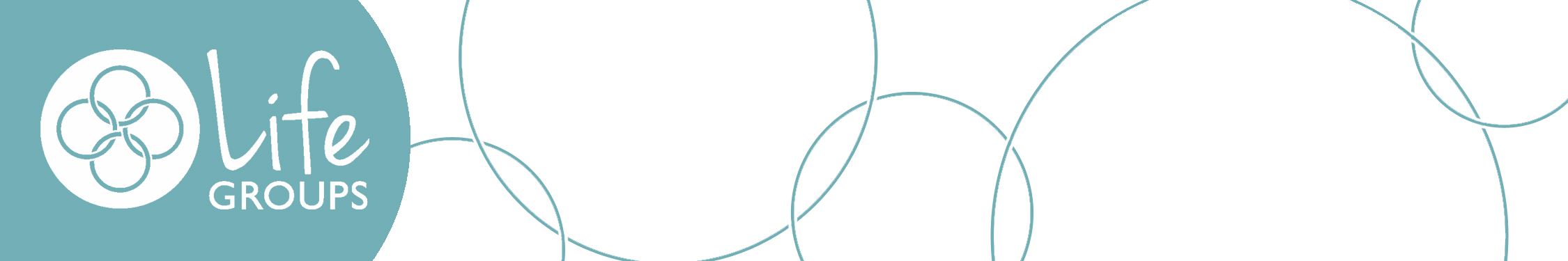 In the message this week we learned about the importance Christ’s presence when we encounter storms.  Like the disciples, we can think that we know who he is, but it is often in the storm where we discover who He truly is.  Read through the sermon outline together and then work through the discussion questions below. Sermon Outline:Suggested Discussion Questions:Text – Mark 4:35-41In the midst of the storm, Jesus’ disciples catch a glimpse of who He truly is.(35) Just because God is telling you to do something doesn’t mean it will be easy!(36) God never asked you to do everything for everyone.  It takes great faith to stop working and rest.(37) The size of the storm is less important than WHO IS IN YOUR BOAT!(38) Don’t assume that just because Jesus isn’t responding … that he doesn’t care.(38) Panic reveals the fear that we have allowed to enter our hearts.(39) One word from Jesus can bring peace to any situation.(39)Jesus is less concerned with the storm out there … and more concerned with the storm in here.(41) The disciples realized that the God who created the sea was in their boat! (36b) We are not alone in our storms and they are not just about us.Call to action:Is Christ in your boat?  Is your faith rooted in him?What is the worst storm you have ever been in?  I’m talking about real storms, not metaphorical ones When things become difficult it is easy to assume that we are outside the will of God.  If that is not true … how can we know when we are in the will of God?  Share an example. In what way is faith required when we stop working and rest?How can we know when we should help and when we shouldn’t?  Is there a formula?Have you ever experienced a new depth of relationship with God through one of life’s storms?Have you ever called on God for help and found that he was unresponsive?  Did it cause you to doubt his unconditional love and care for you?How can we trust God when we cannot hear him and it seems as though he is not acting on our behalf?Have you ever experienced a time when God spoke to you and changed everything with a word?  Share with the group if possible.Has God ever revealed himself to you as you witnessed others trusting God through their difficulties?Additional Reading / Devotions:The necessity of faith (Hebrews 11:1-6)Place His Word in your heart (Proverbs 3:1-5)Don’t panic … have peace! (Philippians 4:6-7)